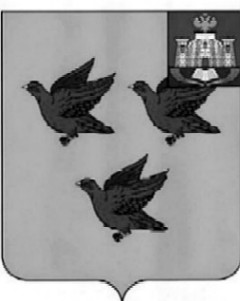 РОССИЙСКАЯ ФЕДЕРАЦИЯОРЛОВСКАЯ ОБЛАСТЬ  АДМИНИСТРАЦИИ  ГОРОДА ЛИВНЫП О С Т А Н О В Л Е Н И Е29 марта 2022 г. 			                                                                      № 224      г.Ливны   О проведении аукциона на правозаключения договоров на размещение нестационарных торговых  объектов для реализации  безалкогольных прохладительных напитковВ соответствии с федеральными законами от 6 октября 2003 года № 131-ФЗ «Об общих принципах организации местного самоуправления в Российской Федерации», от 28 декабря 2009 года № 381-ФЗ «Об основах государственного регулирования торговой деятельности в Российской Федерации», распоряжением Правительства Российской Федерации от 30 января 2021 года № 208-р «О рекомендациях органам исполнительной власти субъектов РФ и органам местного самоуправления по вопросу о новых возможностях для розничного сбыта товаров»,  постановлениями  администрации города Ливны от 13 ноября 2017 года № 130 «О размещении нестационарных торговых объектов на территории города Ливны Орловской области», от 16 декабря  2021 года № 100 «Об утверждении схемы размещения нестационарных торговых объектов на территории города Ливны  на 2022 год» в целях удовлетворения покупательского спроса  администрация города Ливны п о с т а н о в л я е т:    1. Организовать и провести в апреле 2022 года:           -  аукцион на право заключения договоров на размещение нестационарных торговых объектов для реализации безалкогольных прохладительных напитков:      2. Комитету экономики, предпринимательства и торговли  администрации города  разместить информацию об аукционе  на официальном сайте администрации города Ливны в сети Интернет.      3.  Контроль  за исполнением настоящего постановления  возложить на первого заместителя  главы администрации города.Глава города                                                                                     С.А. Трубицин  № ло таМесто расположения нестационарного торгового объектаСрок размещенияТорговаяплощадькв.м.Вид нестационарного торгового объектаСпециализацияНачаль- ная цена аукциона(руб)Шаг аукциона(руб)Задаток(руб)Возможностьпод-ключ. к эл. сет.1Ул. Мира (перекресток с ул.Денисова)с 01.05.2022гпо01.09.2022г4,0Изотерми-ческая емкостьБезалко-гольные прохладительные напитки6218,05001000- 2Ул.М.Горь-кого (рядом с павильоном «Свежий хлеб»с 01.05.2022гпо01.09.2022г4,0Изотерми-ческая емкостьБезалко-гольные прохладительные напитки6218,05001000-3Ул.Капитана Филиппова (перекресток с ул. М.Горького)с 01.05.2022гпо01.09.2022г4,0Изотерми-ческая емкостьБезалко-гольные прохладительные напитки6218,05001000-4Ул.Дружбы Народов(перед зданием аптеки «Озерки»)с 01.05.2022гпо01.09.2022г4,0Изотерми-ческая емкостьБезалко-гольные прохладительные напитки6218,05001000-